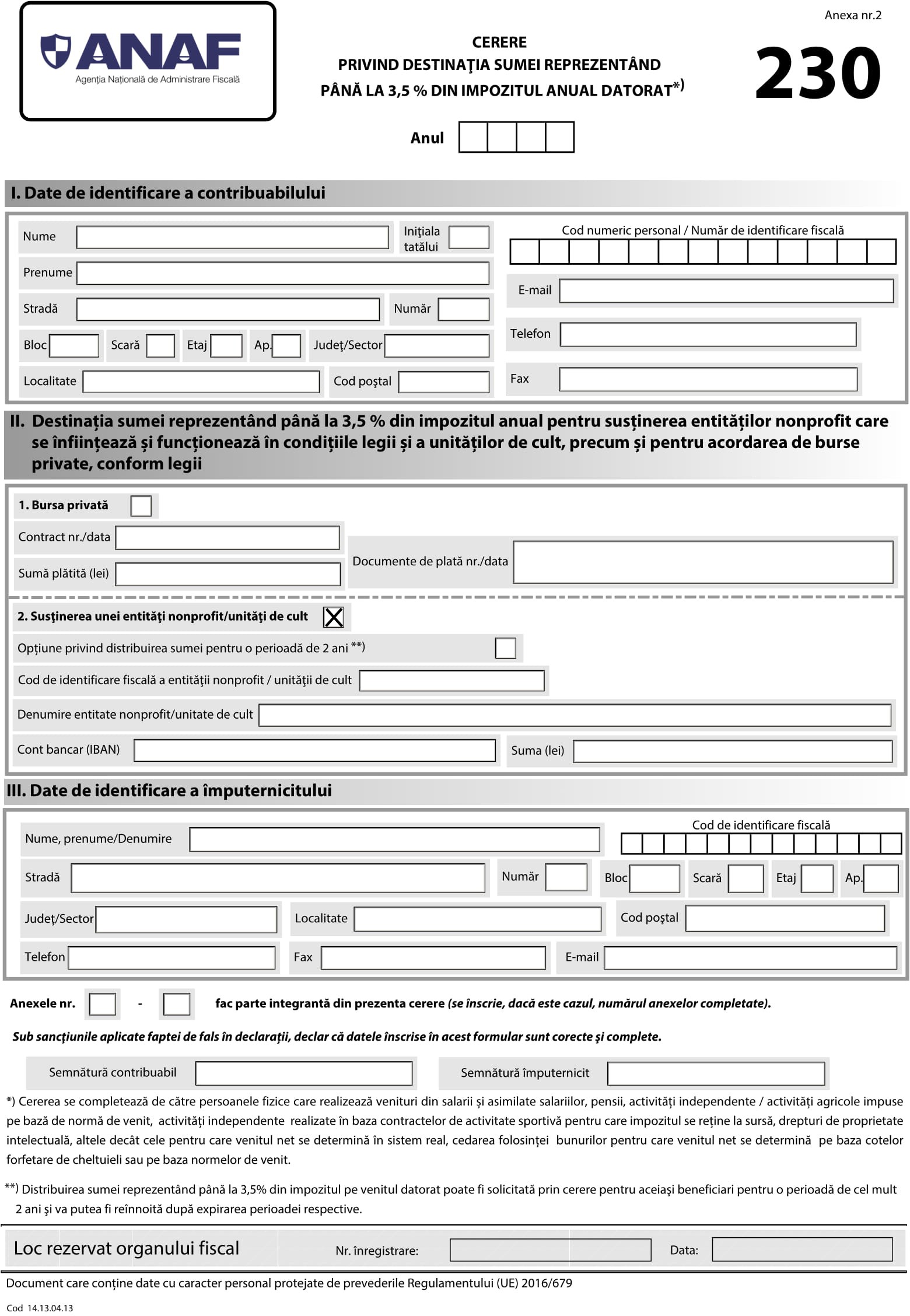 2	0	1	934509034FUNDAȚIA	CATHARSIS ART RO09BRDE441SV34035794410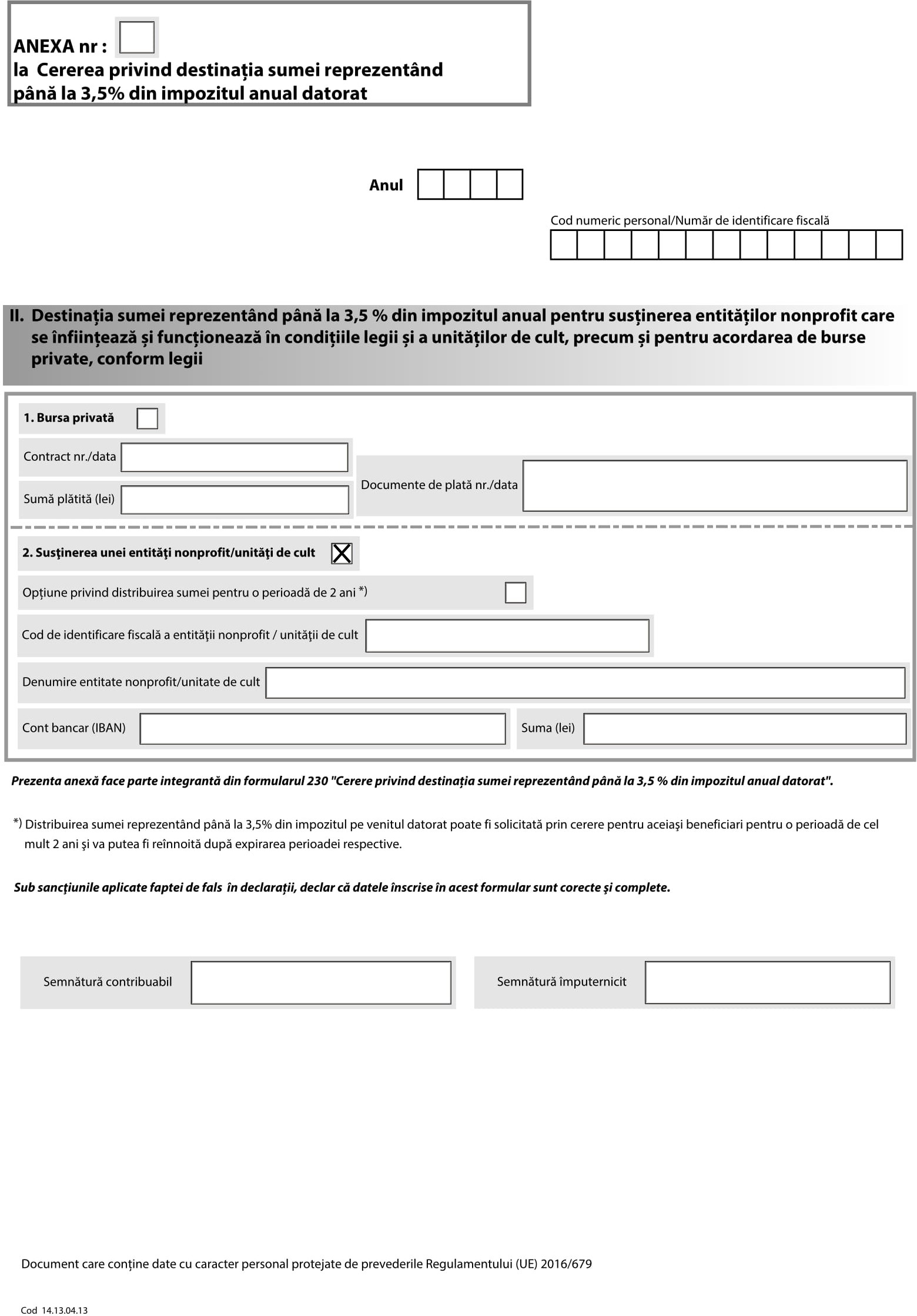 2	0	1	934509034FUNDAȚIA	CATHARSIS ART RO09BRDE441SV34035794410